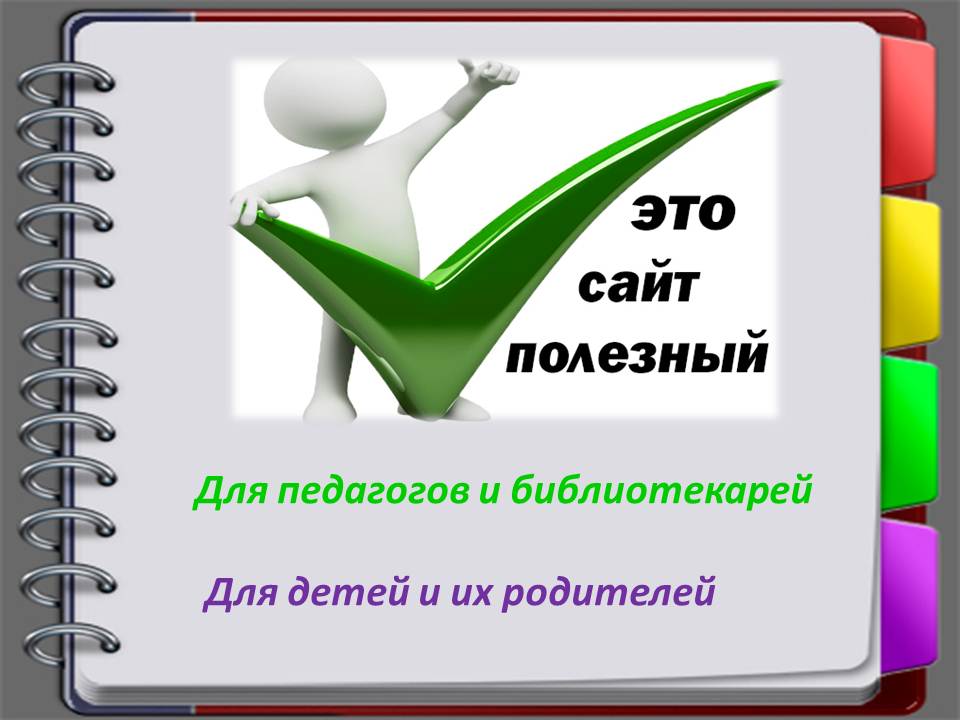 
Для детей и родителейБиблиогид
https://bibliogid.ru/
Библиогид-это увлекательный путеводитель по детским и подростковым книгам.

Веб-Ландия. Страна лучших детских ресурсов
http://web-landia.ru/
Онлайн-гид по самым лучшим, полезным и безопасным веб-ресурсам Рунета для детей и подростков.

Детская территория
http://cterra.com/
Мультфильмы, сказки, раскраски, стихи, рассказы о животных - большая коллекция на сайте Детская территория.

Детский портал
http://kidportal.ru/
Для детей, их родителей, учителей и воспитателей на сайте собраны басни, загадки, колыбельные, детские кричалки, поговорки, интересные факты, сценарии праздников, игры, конкурсы и другое.

Детский сказочный журнал «Почитай-ка»
http://www.cofe.ru/read-ka/

Детский виртуальный журнал "Почитай-ка" выходит только в Интернете, здесь можно почитать сказки современных писателей, познакомиться с забавными фактами из жизни знаменитых ученых, поиграть в развивающие игры и решить задачки на логику.

Мир сказок
http://mirckazok.ru/
Очень большой каталог сказок народов мира, а также отечественных мультфильмов, снятых по народным сказкам.

Музыкальная малышка Девчонкам и мальчишкам
http://minimelody.ru/
На сайте размещена большая коллекция аудиокниг, детских песен, песен из мультфильмов.

Ребенок и его мир
http://worldofchildren.ru/
На сайте собраны самые разные игры для детей всех возрастов. Здесь можно поиграть в игры, посмотреть отличные фильмы и мультики, заняться совместным творчеством с родителями.

Русские народные сказки о животных, волшебные и бытовые: сборник сказок для чтения детей и взрослых
http://hyaenidae.narod.ru/
Полнотекстовый сборник состоит из пяти частей, на страницах которого, можно прочесть все русские народные сказки, предназначенные для детей младшего и старшего дошкольного, школьного возраста.  Для подростков и родителей из старинных сборников сказок, сказки в обработке русских писателей.

Шишкин лес
http://shishkinles.ru/
Интернет-версия одноимённой телевизионной программы для детей. Здесь можно почитать, поиграть, порисовать и, конечно же, всей семьёй посмотреть передачи с любимыми героями - обитателями Шишкиного Леса.

«Папмамбук». Интернет-журнал для тех, кто читает
http://papmambook.ru/
«Папмамбук» – это сайт для тех, кто воспитывает детей в возрасте от полутора до девяти лет и читает им книги. На страницах сайта объединены две важные темы: «Что и как читать ребенку» и «Как вырастить из ребенка читателя».Увлекательные образовательные YouTube-каналы,c помощью которых  можно научиться говорить на английском языке, рисовать, разбираться в искусстве и актуальных вопросах наукиКанал «Arzamas»https://www.youtube.com/channel/UCVgvnGSFU41kIhEc09aztEg Вещает на гуманитарные тематики: литература, история, мифология. Смотреть видеоматериалы можно в произвольном порядке, так как все видео делятся на отдельные курсы, а те, в свою очередь, на конкретные темы, например: дисциплина «История» — курс «Петербург накануне революции» — видео «Императорский дом».ПостНаукаhttps://www.youtube.com/user/postnaukaОдин из крупнейших русскоязычных каналов о современной науке и официальное представительство проекта на YouTube. Открывшись в 2014 году, канал опубликовал более трёх с половиной тысяч материалов о достижениях фундаментальной науки и интереснейших современных открытиях. Как пишут сами создатели сайта, миссия их портала в том, чтобы показать читателям, интересующимся наукой, «возможные направления для исследований не как отвлеченные дисциплины, а как работу реальных людей».QWERTYhttps://www.youtube.com/user/QWRTruПопулярный канал о науке и технологиях. Созданный в 2014 году для всех тех, «кто верит в науку, критическое мышление и здравый смысл», портал имеет в своём архиве интереснейшие программы на темы медицины, физики, математики, астрономии, биологии и социальной психологии. Также на портале есть прямые эфиры с известными в своей области научными экспертами и новостные научные выпуски на регулярной основе.«Простая наука»https://www.youtube.com/user/GTVscienceавторский проект телеведущего Дениса Мохова, создавшего также серию одноимённых книг. На канале размещены увлекательные химические опыты и физические эксперименты для детей и взрослых. «Как создать весы из вешалки или восковую переводилку?», «Что будет, если поместить смартфон в масло?», «Как сделать свечу из апельсина?» — на эти и другие вопросы помогут найти ответы интересные короткие видео проекта.«Speak English With Misterduncan»https://www.youtube.com/user/duncaninchina Забавный и интересный канал для изучающих английский язык. Немаловажно, что все ролики исполняются только на английском.Art Shimahttps://www.youtube.com/user/ArtShimaПрекрасный канал по академическому рисунку и живописи на русском языке художницы Анастасии Шимшилашвили, или Шимы. На своём канале Анастасия делится правилами и советами о том, что нужно делать при освоении рисунка, а каких действий стоит избегать.